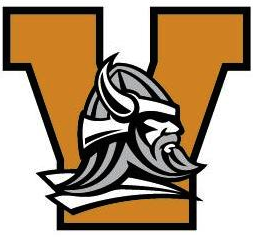 Inglemoor High SchoolAcademic letter of ineligibility Name of Student:  ______________________________________This letter is to inform you that you are not passing 5 classes and are not academically eligible as of today’s date next to your signature.  You must be passing 5 classes to compete._____And or you do not have a 2.0 GPA with your initial grade check for the start of the season.Complete the Co-Curricular progress note and turn it in to Mr. Gatter as soon as you can document that you are passing 5 classes.Any blank space on a progress report will assume to be an “F” until you as the student can show with the teachers signature that it is not an “F” but a passing grade.Must be progressing towards a 2.0 on your grade check at the end of the probation periodYou are able to practice, but cannot compete and will not be allowed to suit up for a contest.  You may wear jeans and a jersey with the team on the sideline, bench, pool deck, or dugout.Return your completed Progress report to Mr. Gatter with grades showing that you are passing 5 classes and you will be cleared to compete.**Seniors only, can take 4 classes however they must be passing all four classes to remain eligible to compete.**If you are taking 5 classes (any grade level) then you must pass all five classes.**By WIAA rule you cannot drop classes to become academically eligible. **Providing false information in an attempt to gain eligibility is a WIAA violation and will result in a 1 (one) calendar year suspension from all athletics (WIAA Rule 28.4.01). **Progress reports must be turned in by 12:00 pm or earlier to be cleared to compete that afternoon.Mr. Gatter and I have gone over the information in this letter and I am acknowledging with my signature below that I understand why I am not eligible to participate in athletics and what I need to do to regain my eligibility._____________________________________________			________________________________________		__________________	Printed Name							Signature				Date